Opis predmetu zákazky„Nákup a dodanie náhradných dielov pre roštovisko a pomocné zariadenia kotlov“Predmetom zákazky časti 1 je dodanie náhradných dielov pre roštovisko vrátane vyskladania podľa tohto opisu.Predmetom zákazky časti 2 je dodanie náhradných dielov pre odškvarovacie zariadenie typu 2000 LH.Časť 1 Diely pre roštoviskoPredmetom zákazky je dodanie náhradných dielov pre roštovisko vrátane vyskladania podľa tohto opisu.Roštnice sú súčasťou mechanického zariadenia zvaného vratiposuvný rošt, na ktorom prebieha horenie a spaľovanie komunálneho odpadu. Rošt je zložený z desiatok dielov – roštníc rôzneho tvarového prevedenia, pričom rôzne sekcie roštníc zohrávajú inú úlohu pri dokonalom vyhorení odpadu. Roštnice sú zoradené v jednotlivých radoch, z ktorých každá druhá rada je pohyblivá. Ich mechanické opotrebenie nie je rovnomerné.  Z tohoto dôvodu nie je možné použiť iba jeden tvarový typ roštníc. Na zachovanie bezpečného chodu prevádzky ZEVO sa pri odstávkach menia tie roštnice ktoré sú poškodené, tiež tie u ktorých sa predpokladá zvýšené mechanické opotrebenie.Roštnice t.j. jednotlivé komponenty vratiposuvného roštu sú liatinové odliatky s osobitými prímesami chemických prvkov navrhnutými tak, aby zniesli vysokú teplotu a permanentné mechanické zaťažovanie (materiálovo aj tvarovo). Ich výroba podlieha prísnym pracovným postupom na tepelné spracovanie, ktoré musia byť dodržané. Ich prevedenie musí spĺňať predpísané tolerancie rozmerové, odchýlky tvaru. Zliatina musí byť zložená z presne zadefinovaného typu materiálu. Zadefinované plochy musia byť opracované na požadovaný stupeň drsnosti.Obhliadka je možná taktiež len pre typy roštníc, z ktorých máme skladové zásoby. Tie zvyšné nachádzajúce sa v kotle, sa počas prevádzky pozrieť nedajú z technických dôvodov. Použitý materiál roštníc: Vysokolegovaná chrómová liata (feritická) oceľ s obsahom cca 17% Cr a cca 1,5% C.Jedná sa o liatu žiaruvzdornú oceľ s označením G-X 160 CrSi18 (1224), alebo možno použiť ekvivalent s identickými materiálovými vlastnosťami.Tvrdosť materiálu roštníc: podľa STN EN ISO 6507-1  je 487 HV 10Stupeň presnosti odliatku podľa STN 014470.4Spolu s dodávkou roštníc sa požaduje aj dodanie potrebných kolíkov a vložiek na spájanie a uzamykanie radov roštníc. Ďalej sa požaduje vyskladanie a nastavenie radov roštníc podľa schémy povrchu roštu v prílohe s číslom 0K109709. Na jednej dráhe je 13 radov roštníc plus 14. rada tzv. banánov typu 4612. Požaduje sa vyskladanie dvoch dráh, pričom každý diel bude príslušne označený s poradovým číslom a číslom rady. Každá rada roštníc bude uložená na samostatnej euro palete. Celková šírka jednej rady roštníc musí byť dodržaná podľa schémy povrchu roštníc, čo znamená 1988 +0 / -1mm.Dodávateľ sa zaväzuje dodať rozmerovo kompatibilné diely s rámom roštoviska a tým zaručuje, že diely budú osaditeľné na stupňovitý rám roštoviska bez potrebných nasledujúcich úprav. Rozmery háku roštníc musia byť vyhotovené tak aby sa roštnice dali na stupňovitý rám bezproblémovo osadiť. V opačnom prípade sa Dodávateľ zaväzuje túto skutočnosť na vlastné náklady odstrániť na mieste dodania tovaru bezodkladne (max. do 3 hodín od nahlásenia reklamácie) a umožniť Obstarávateľovi bezproblémovú montáž roštníc. Súčasne platí, že všetky dodané kusy jednotlivých typov dodaných roštníc budú mať identické (správne) rozmery. V prípade nedodržania tejto podmienky Dodávateľ bezodkladne (max. do 3 hodín od momentu nahlásenia reklamácie) umožní Obstarávateľovi bezproblémovú montáž roštníc úpravou roštnice alebo výmenou.. Deň montáže roštníc je deň kedy môže dôjsť k prípadnému nahláseniu reklamácie podľa predchádzajúcej vety, pričom deň montáže bude oznámený dodávateľovi najneskôr 10 dní vopred. Prípadná zmena dňa montáže oproti nahlásenému dátumu bude oznámená dodávateľovi  ihneď.Úspešnému uchádzačovi Obstarávateľ  v prípade potreby umožní fyzicky odobrať stupňovitý rám roštoviska zo skladových zásob Obstarávateľa ako vzor, aby nepochybil pri výrobe požadovaných roštníc, pričom sa Dodávateľ zaväzuje zapožičaný diel spolu s dodanými požadovanými dielmi vrátiť. Ak k tomuto dôjde, podpíše sa odovzdávajúci a preberací protokol. Dodržanie správnych rozmerov je zárukou toho, že rošt je nastavený správne a že nemôže dôjsť k zlomeniu roštníc a stupňových rámov v dôsledku nesprávneho nastavenia.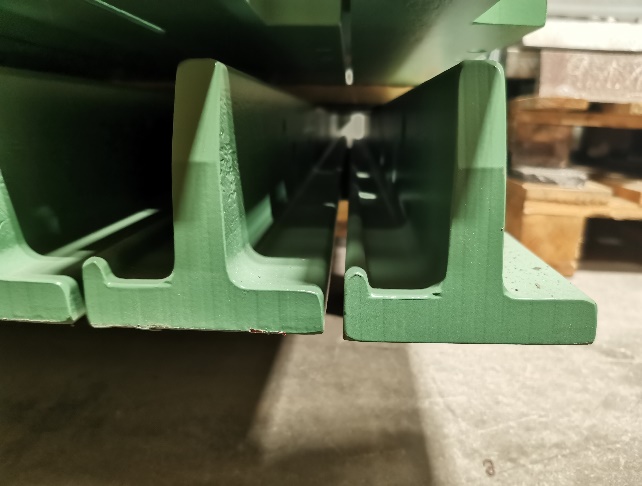 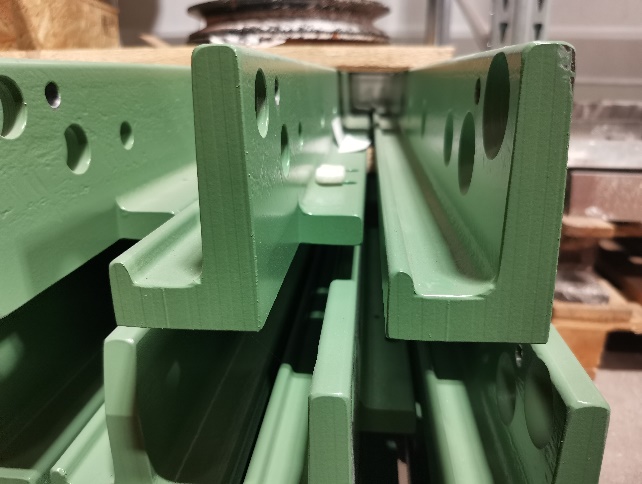 Stupňovité rámy roštoviska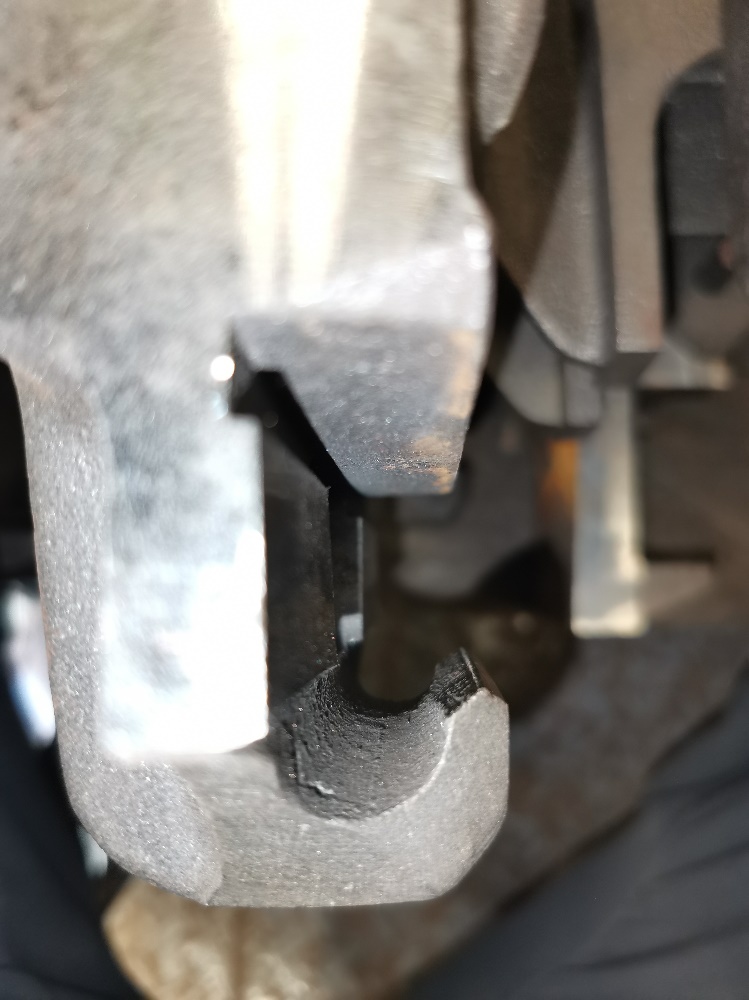    Hák roštníc                                              Špecifikácia požadovaných náhradných dielov:Časť 2 Diely pre odškvarovacie zariadeniePredmetom zákazky časti 2 je dodanie náhradných dielov pre odškvarovacie zariadenie typu 2000-LH, MARTIN GmbH. Obhliadka je možná taktiež len pre náhradné diely pre odškvarovacie zariadenie, z ktorých máme skladové zásoby. Tie zvyšné nachádzajúce sa v odškvarovacom zariadení, sa počas prevádzky pozrieť nedajú z technických dôvodov. Špecifikácia požadovaných náhradných dielov:P. č. NázovTitelModel, pozícia, výkresŠírka/rozmery v mmKusyNr.NázovTitelModell, Position, ZeichnungBreite/Maße in mmStücke1RoštnicaRoststabN 46861251822RoštnicaRoststab4681100143RoštnicaRoststabF 4682125144Roštnica vnútornáRoststab internN 4681100125Roštnica krajnáRoststab externN 4681100146RoštnicaRoststabN 4681 R100187RoštnicaRoststabN 4681 SR100268RoštnicaRoststabN 4681 S100209RoštnicaRoststabN 4680 Lmax. 1252610RoštnicaRoststabN 46821251211RoštnicaRoststabN 46821252212RoštnicaRoststabN 4682 R1252413RoštnicaRoststabN 4682 S1252014RoštnicaRoststabN 4682 SR1253815BanányVorroststab461299,53816BanányVorroststab4612+L109,5217Stredový pásMittelstückplatte Lang36436618Stredový pásMittelstückplatte Lang3658519Stredový pásMittelstückplatte Lang28551P. č. Číslo položky v schéme ND Príloha č 1dNázovTitelŠírka/rozmery v mmKusyNr.Artikel-nr. in der ErsatzteiltabelleNázovTitelBreite/Maße in mmStücke15.4Trecia lišta HARDOX 450 vrátane spojovacieho materiáluSchleißleiste HARDOX 450 inkl. Verbindungsmaterial30x110x391029Výpust vody s guľovým ventilom DN100, PN16 a so štuchacím zariadením Wasserablass mit Kugelhahn DN100, PN16 mit Druckvorrichtung139.1Guľový ventil Bôhmer DN100, PN16, FZK016.100-Firesafe Böhmer Kugelhahn DN100, PN16, FZK016.100-Firesafe249.2Ploché tesnenie DN100, mat. C-4430Flachdichtung DN100, mat. C-4430Ø115/Ø152 t=2,0459.3Ploché tesnenie DN100, mat. C-4430Flachdichtung DN100, mat. C-4430Ø115/Ø152 t=2,0469.4Vodiaca fólia Drvlin R Standard Gleitfolie Devlin R StandardØ28 x 57279.5Tesnenie tyče PDF profil C1, mat. NBRStangendichtung PDF-Profil C1, mat. NBRØ33/Ø25 x 5,5289.6Stierací krúžok PDF profil A 1, mat. NBRAbstreifring PDF profil A 1, mat. NBRØ33/Ø25 x 72926.1Bočný krycí plech ľavý S235JR vrátane spojovacieho materiáluSeitliches Verkleidungsblech links S235JR inkl. Verbindungsmaterial12 x 355 x 65411026.2Bočný krycí plech pravý S235JR vrátane spojovacieho materiáluSeitliches Verkleidungsblech rechts S235JR inkl. Verbindungsmaterial12 x 355 x 65411127.1Bočný krycí plech ľavý S235JR vrátane spojovacieho materiáluSeitliches Verkleidungsblech links S235JR inkl. Verbindungsmaterial12 x 407 x 46311227.2Bočný krycí plech pravý S235JR vrátane spojovacieho materiáluSeitliches Verkleidungsblech rechts S235JR inkl. Verbindungsmaterial12 x 407 x 46311328Spodný krycí plech S235JR vrátane spojovacieho materiáluBodenverkleidungsblech S235JR inkl. Verbindungsmaterial12 x 236 x 39651429Bočný trecí plech pravý HARDOX 450 vrátane spojovacieho materiáluSeitliches Schleißblech rechts HARDOX 450 inkl. Verbindungsmaterial12 x 91 x 77021531Obložná platna, kompletná EN-GJL-250 vrátane spojovacieho materiáluVerkleidungsplatte komplett EN-GJL-250 inkl. Verbindungsmaterial101632Hadica na horúcu vodu NW 80, mat. S-EPDMHeißwasser-Schlauch NW 80, Mat. S-EPDM2000 mm21735Plavákový ventil zásobníka RSV-o DN25 , mat. mosadz, meďReservoir-Schwimmerventil RSV-o DN25, Mat. Messing, Kupfer21840Progresívny rozdeľovač ZP-A so 4 segmentamiProgressiv-Verteiler ZP-A mit 4 Segmenten1